Het Pestprotocol van het Ir. Lely LyceumInleiding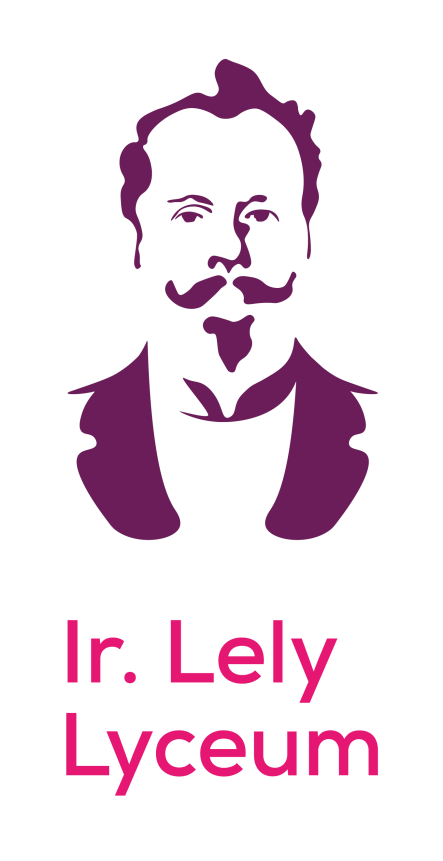 Veiligheid staat bij het Ir. Lely Lyceum zeer hoog in het vaandel. De schoolregels en het leerlingenstatuut beschrijven hoe we met elkaar omgaan en wat we niet tolereren. Onze school accepteert geen gedrag dat de veiligheid van leerlingen en medewerkers schaadt.Een gevoel van onveiligheid op school kan veroorzaakt zijn door pesten. Dit kan op school gebeuren, maar ook op weg van en naar school en via Internet (cyberpesten).Ook pestgedrag wordt op onze school niet getolereerd. Dit pestprotocol vormt de leidraad voor de te volgen stappen bij pesten. Het protocol geldt voor iedereen die betrokken is bij het Ir. Lely Lyceum: personeelsleden, leerlingen en ouders.Pestgedrag tussen leerlingen Er is een verschil tussen plagen en pesten. Onder plagen wordt gedrag verstaan tussen leerlingen die aan elkaar gewaagd zijn: de ene keer doet de een iets onaardigs, een volgende keer de ander. Plagen kan gedefinieerd worden als een spelletje dat niet bedreigend is. Bij pesten ligt dat anders. Pesten is wel bedreigend. Degenen die pesten misbruiken hun macht. Het slachtoffer wordt vernederd, geslagen, gekleineerd etc. Pesten kan omschreven worden als gedrag waarbij een of meer leerlingen herhaaldelijk en langdurig negatief gedrag richten tegen een andere leerling. Pesten is niet altijd zichtbaar. Het bewust buitensluiten van iemand is bijvoorbeeld een vorm van onzichtbaar pestgedrag. Beleid Preventief beleid: in de onderbouw wordt per leerjaar een project aangeboden waarin aan de orde komt:het verschil tussen pesten en plagende gevolgen van pestenomgaan met en het waarderen van verschillenhet belang van het melden van pestsituatieswat de gepeste leerlingen en wat de omstanders kunnen doenTijdens de mentorlessen wordt ook aandacht aan bovenstaande punten besteed. Daarbij is digitaal pesten via social media een onderwerp dat nadrukkelijk aan de orde komt. Pesten wordt niet geaccepteerd. Waar dat toch gebeurt worden degenen die pesten (en hun ouders) op pestgedrag aangesproken. Kern van het beleid is dat: aan leerlingen duidelijk wordt gemaakt dat het melden van pestgedrag geen vorm van klikken is en doorgegeven moet worden aan de mentor of wanneer leerlingen zich daar veiliger bij voelen, bij één van de contactpersonen vertrouwenszaken; medewerkers van de school, leerlingen die pesten rechtstreeks op hun pestgedrag aanspreken. Bij ernstig pestgedrag wordt de mentor en/of de coördinator ingeschakeld. Op deze wijze wordt voorkomen dat zwijgend toegekeken wordt, terwijl het pestgedrag intussen voortduurt. Van personeelsleden en leerlingen wordt ook verwacht dat zij vermoedens van pestgedrag kenbaar maken. De mentor, coördinator of één van de contactpersonen vertrouwenszaken zijn daar de aangewezen personen voor. Laatstgenoemden bepalen al dan niet in overleg met elkaar op welke wijze deze vermoedens bespreekbaar gemaakt (kunnen) worden. De schoolleiding zorgt ervoor dat dit beleid bij medewerkers, leerlingen en ouders bekend is. Pestgedrag is een onderwerp dat regelmatig op de agenda staat. Het is een thema dat voortdurend bij degenen die bij de school betrokken zijn, onder de aandacht wordt gebracht, bijvoorbeeld door voorlichting of projecten. Pestincidenten worden geregistreerd. Protocol (gedragscode) pesten Op school geldt een protocol waarin het beleid verder is uitgewerkt: Op school wordt niet gepest. Leerlingen en medewerkers gedragen zich daar naar. Dit houdt ook in dat: medewerkers en leerlingen niet met een bijnaam noemen die als kwetsend ervaren wordt; medewerkers en leerlingen geen opmerkingen maken over kleding en/of uiterlijk die als kwetsend ervaren (kunnen) worden; Personeelsleden die pestgedrag bij leerlingen waarnemen spreken degenen die pesten daarop rechtstreeks aan. Ernstig pestgedrag of vermoedens van pestgedrag wordt doorgegeven aan de mentor en/of coördinator; Docenten en mentoren maken leerlingen duidelijk dat het melden van pesten geen vorm van klikken is; Leerlingen die pestgedrag waarnemen of vermoeden dat er sprake is van pestgedrag melden dit bij hun mentor en/of teamleider of één van de contactpersonen vertrouwenszaken. Dit kan eventueel anoniem. Indien je niet anoniem (wat eigenlijk beter is) pestgedrag meldt, dan wordt er vertrouwelijk omgegaan met de naam van de melder;De mentor die met (vermoedens van) pestgedrag tussen leerlingen wordt geconfronteerd, maakt aan de leerlingen van zijn klas onomwonden duidelijk dat hij pestgedrag afkeurt, bespreekt dit en stelt alles in het werk om pestgedrag in corrigerend opzicht te beïnvloeden. Indien gewenst betrekt de mentor de coördinator of één van de contactpersonen vertrouwenszaken daarbij; In geval van ernstig pestgedrag of bij herhaling van pestgedrag worden de ouders van de leerling(en) die pest(en) en de ouders van de leerling(en) die gepest worden, hiervan op de hoogte gesteld en (waar nodig) betrokken bij een plan van aanpak. Zorg voor leerlingen die gepest worden Pesten kan verstrekkende gevolgen hebben. De weerbaarheid neemt af of het gevoel van eigenwaarde gaat verloren. Voor leerlingen die (in ernstige mate) gekwetst zijn is het van het allergrootste belang dat zij hun zelfrespect terugkrijgen. Als school doen we ons uiterste best om zelfrespect en zelfvertrouwen bij gepeste leerlingen terug te brengen, waar wenselijk en nodig in overleg met de ouders van de betrokken leerlingen. Indien nodig wordt met instemming van ouders verwezen naar professionele ondersteuning. Gevolgen voor de leerling die pest Een leerling die pest wordt aangesproken op zijn gedrag met als doel zijn/haar gedrag te veranderen en bewust te laten worden van de effecten die het pestgedrag heeft. Wanneer dit niet lukt, worden de ouders van de pestende leerling voor overleg uitgenodigd om langs die weg de problematiek op te lossen. Afspraken worden schriftelijk vastgelegd, bijvoorbeeld in de vorm van een antipest-contract. Zo nodig wordt, met toestemming van de ouders, deskundige hulp ingeschakeld. Blijft, ondanks alle pogingen, het pestgedrag voortduren, kan dit in het uiterste geval leiden tot schorsing en verwijdering van de pestende leerling. Signaleren en meldenIedereen die pestgedrag op het Lely Lyceum ondervindt of signaleert, moet dat melden. Dit kan bij de interne contactpersonen (dhr. R. Gulgun, zorgcoördinator), de mentor, een docent, een coördinator, of een lid van het onderwijsondersteunend personeel. Ook ouders die zich zorgen maken over pesten kunnen dat melden bij de interne vertrouwenspersoon. Uiteindelijk komen alle meldingen van pesten bij deze persoon terecht.Klachten over de aanpak en afhandeling van het pestenIndien een betrokkene bij een melding van pestgedrag een klacht heeft over de aanpak of afhandeling van de kwestie, kan hij/zij terecht bij de volgende personen:mw. R. Clijdesdale, conrector bovenbouw (r.clijdesdale@lelylyceum.nl )dhr. Baaijens, conrector onderbouw (e.baaijens@lelylyceum.nl )Mw. B. Hes, externe vertrouwenspersoon ()Bijlage bij het pestprotocolHoe wordt er gepest?Met woorden: vernederen, belachelijk maken, schelden, dreigen, met bijnamen aanspreken, gemene briefjes, mailtjes, sms’jes schrijvenLichamelijk: trekken aan kleding, duwen en sjorren, schoppen en slaan, krabben en aan haren trekken, wapens gebruikenAchtervolgen: opjagen en achterna lopen, in de val laten lopen, klem zetten of rijden, opsluitenUitsluiting: doodzwijgen en negeren, uitsluiten van feestjes, bij groepsopdrachtenStelen en vernielen: afpakken van kledingstukken, schooltas, schoolspullen, kliederen op boeken, banden lek prikken, fiets beschadigen, Afpersing: dwingen om geld of spullen af te geven, het afdwingen om iets voor de pestende leerling te doen.Mogelijke signalen van gepest worden (ook van belang voor ouders)Niet meer naar school willenNiet meer over school vertellen thuisNooit meer andere kinderen mee naar huis nemen of bij anderen gevraagd wordenSlechtere resultaten op school dan vroegerRegelmatig spullen kwijt zijn of met kapotte spullen thuiskomenRegelmatig hoofdpijn of buikpijn hebben	Blauwe plekken hebben op ongewone plaatsenNiet willen slapen, vaker wakker worden, bedplassen, nachtmerries hebben	De verjaardag niet willen vierenNiet buiten willen spelenNiet alleen een boodschap durven doenNiet meer naar een bepaalde club of vereniging willen gaanBepaalde kleren niet meer willen dragenThuis prikkelbaar, boos of verdrietig zijnZelf blessures scheppen om niet naar school te hoevenWat is Cyberpesten?Cyberpesten (of digitaal pesten) is het pesten of misbruiken via het internet en via mobiele telefoon. Cyberpesten kan nog veel harder zijn dan pesten in het gewone, dagelijkse leven. Dit komt doordat de daders gemakkelijk anoniem kunnen blijven en de reikwijdte van het internet veel groter is.Kenmerken van cyberpesten:pest-mail (schelden, beschuldigen, roddelen, beledigen)stalking: het stelselmatig lastig vallen van iemand door het blijven sturen vanhate-mail of het dreigen met geweld in chatrooms.het tegenkomen van ongewenst materiaal zoals: porno en kinderporno, gewelddadig materiaal etc.ongewenst contact met vreemdenwebcam-seks: beelden die ontvangen worden kunnen opgeslagen worden en tezijner tijd misbruikt wordenhacken: gegevens stelen of instellingen aanpassen. Ook het uit naam van eenander versturen van pest-mail wordt hieronder verstaan.